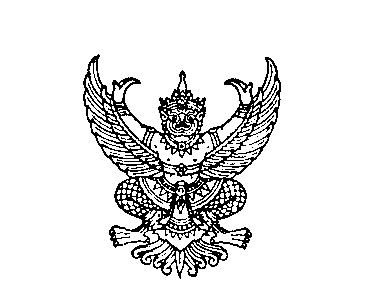 คำสั่งกรมอนามัยที่          /๒๕61เรื่อง แต่งตั้งคณะกรรมการปฏิรูปบทบาทกรมอนามัย	ตามคำสั่งสำนักนายกรัฐมนตรีที่ 379/2558 ได้แต่งตั้งคณะกรรมการขับเคลื่อนและปฏิรูป                  การบริหารราชการแผ่นดิน คณะที่ 4 คณะกรรมการขับเคลื่อนและปฏิรูปด้านสาธารณสุข และได้แต่งตั้งคณะอนุกรรมการขับเคลื่อนและปฏิรูประบบสาธารณสุข ด้านการอภิบาลระบบสุขภาพ โดยกระทรวงสาธารณสุข ได้มีการปฏิรูปกลไกการดำเนินงานของกระทรวงสาธารณสุข (Retreat) เพื่อนำไปสู่                          Re-Role/Reprocess และ Restructure  ดังนั้น เพื่อให้การบริหารจัดการภายในของกรมอนามัยเกิดการขับเคลื่อนปรับเปลี่ยนภายในองค์กร บรรลุตามวัตถุประสงค์ และตอบสนองต่อภารกิจการปฏิรูประบบ                  การสาธารณสุขของประเทศเป็นไปอย่างมีประสิทธิภาพ จึงเห็นควรแต่งตั้งคณะกรรมการปฏิรูปบทบาท                   กรมอนามัย โดยมีองค์ประกอบและอำนาจหน้าที่ ดังนี้1. คณะกรรมการปฏิรูปบทบาทกรมอนามัย	    1.1 องค์ประกอบ	1.2 อำนาจหน้าที่	    (๑)  กำหนดนโยบาย และกรอบแนวทางการปฏิรูปบทบาทกรมอนามัย	    (2) กำกับ ดูแล เสนอแนะและให้คำปรึกษาเกี่ยวกับการจัดทำแผนการปฏิรูปบทบาท                          กรมอนามัย	    (3)  สนับสนุนการจัดทำแผนการปฏิรูปบทบาทกรมอนามัย	    (4)  แต่งตั้งคณะอนุกรรมการ หรือคณะทำงานตามความเหมาะสม	2. คณะอนุกรรมการปฏิรูปบทบาทกรมอนามัย ด้านภาพรวม	      2.1  องค์ประกอบ	  2.2 อำนาจหน้าที่	   (๑)  ทบทวน ศึกษา รูปแบบ รวบรวมและวิเคราะห์ข้อมูลเพื่อประกอบการจัดทำแผนปฏิรูป                       บทบาทกรมอนามัยภาพรวม	   (2)  รวบรวมข้อเสนอการปฏิรูปบทบาทใหม่กรมอนามัยภาพรวม 	             (3)  จัดทำแผนปฏิรูปองค์การกรมอนามัย ภายใต้ข้อเสนอการปฏิรูปบทบาทใหม่กรมอนามัย                 (4)  รายงานความก้าวหน้าต่อคณะกรรมการปฏิรูปบทบาทกรมอนามัย                 (5)  ปฏิบัติหน้าที่อื่นๆ ตามที่คณะกรรมการฯ มอบหมาย	3. คณะอนุกรรมการปฏิรูปบทบาทกรมอนามัย ด้านส่งเสริมสุขภาพ	  3.1  องค์ประกอบ	3.2 อำนาจหน้าที่	(๑) วิเคราะห์ ทบทวนบทบาท และกำหนดบทบาทใหม่ด้านส่งเสริมสุขภาพ	(2) จัดทำข้อเสนอการปฏิรูปบทบาทใหม่กรมอนามัยด้านส่งเสริมสุขภาพ	(3)	รายงานความก้าวหน้าต่อคณะกรรมการปฏิรูปบทบาทกรมอนามัย	(4) ปฏิบัติหน้าที่อื่นๆ ตามที่คณะกรรมการฯ มอบหมาย	4. คณะอนุกรรมการปฏิรูปบทบาทกรมอนามัย ด้านอนามัยสิ่งแวดล้อม                    4.1  องค์ประกอบ	4.2 อำนาจหน้าที่	(๑) วิเคราะห์ ทบทวนบทบาท และกำหนดบทบาทใหม่ด้านอนามัยสิ่งแวดล้อม	(2) จัดทำข้อเสนอการปฏิรูปบทบาทใหม่กรมอนามัยด้านอนามัยสิ่งแวดล้อม	(3)	รายงานความก้าวหน้าต่อคณะกรรมการปฏิรูปบทบาทกรมอนามัย	(4) ปฏิบัติหน้าที่อื่นๆ ตามที่คณะกรรมการฯ มอบหมาย		5. คณะอนุกรรมการปฏิรูปบทบาทกรมอนามัย ด้านศูนย์อนามัย                  5.1  องค์ประกอบ	5.2 อำนาจหน้าที่	(๑) วิเคราะห์ ทบทวนบทบาท และกำหนดบทบาทใหม่ด้านศูนย์อนามัย	(2) จัดทำข้อเสนอการปฏิรูปบทบาทใหม่กรมอนามัยด้านศูนย์อนามัย	(3)	รายงานความก้าวหน้าต่อคณะกรรมการปฏิรูปบทบาทกรมอนามัย	(4) ปฏิบัติหน้าที่อื่นๆ ตามที่คณะกรรมการฯ มอบหมาย	ทั้งนี้  ตั้งแต่บัดนี้เป็นต้นไปสั่ง  ณ  วันที่          มกราคม  พ.ศ. ๒๕61(1)อธิบดีกรมอนามัย            อธิบดีกรมอนามัย            ประธานประธาน(2)-(5)รองอธิบดีกรมอนามัย 4 ท่านรองอธิบดีกรมอนามัย 4 ท่านรองประธานรองประธาน(6)ประธานคณะกรรมการผู้ทรงคุณวุฒิ กรมอนามัยประธานคณะกรรมการผู้ทรงคุณวุฒิ กรมอนามัยประธานคณะกรรมการผู้ทรงคุณวุฒิ กรมอนามัยกรรมการ(7)-(12)รองประธานคณะกรรมการขับเคลื่อนการปฏิรูประบบบริหารและวิธีการทำงาน กลุ่มที่ 1-6กลุ่มสตรีและเด็กปฐมวัย  ผู้อำนวยการสำนักส่งเสริมสุขภาพกลุ่มวัยเรียน               ผู้อำนวยการสำนักทันตสุขภาพกลุ่มวัยรุ่น                  ผู้อำนวยการสำนักอนามัยการเจริญพันธุ์กลุ่มวัยทำงาน             ผู้อำนวยการสำนักโภชนาการกลุ่มผู้สูงอายุ               ผู้อำนวยการสำนักอนามัยผู้สูงอายุกลุ่มอนามัยสิ่งแวดล้อม   ผู้อำนวยการสำนักอนามัยสิ่งแวดล้อมรองประธานคณะกรรมการขับเคลื่อนการปฏิรูประบบบริหารและวิธีการทำงาน กลุ่มที่ 1-6กลุ่มสตรีและเด็กปฐมวัย  ผู้อำนวยการสำนักส่งเสริมสุขภาพกลุ่มวัยเรียน               ผู้อำนวยการสำนักทันตสุขภาพกลุ่มวัยรุ่น                  ผู้อำนวยการสำนักอนามัยการเจริญพันธุ์กลุ่มวัยทำงาน             ผู้อำนวยการสำนักโภชนาการกลุ่มผู้สูงอายุ               ผู้อำนวยการสำนักอนามัยผู้สูงอายุกลุ่มอนามัยสิ่งแวดล้อม   ผู้อำนวยการสำนักอนามัยสิ่งแวดล้อมรองประธานคณะกรรมการขับเคลื่อนการปฏิรูประบบบริหารและวิธีการทำงาน กลุ่มที่ 1-6กลุ่มสตรีและเด็กปฐมวัย  ผู้อำนวยการสำนักส่งเสริมสุขภาพกลุ่มวัยเรียน               ผู้อำนวยการสำนักทันตสุขภาพกลุ่มวัยรุ่น                  ผู้อำนวยการสำนักอนามัยการเจริญพันธุ์กลุ่มวัยทำงาน             ผู้อำนวยการสำนักโภชนาการกลุ่มผู้สูงอายุ               ผู้อำนวยการสำนักอนามัยผู้สูงอายุกลุ่มอนามัยสิ่งแวดล้อม   ผู้อำนวยการสำนักอนามัยสิ่งแวดล้อมกรรมการ(13)ผู้อำนวยการศูนย์อนามัยที่ 1 ผู้อำนวยการศูนย์อนามัยที่ 1 ผู้อำนวยการศูนย์อนามัยที่ 1 กรรมการ(14) ผู้อำนวยการศูนย์อนามัยที่ 6ผู้อำนวยการศูนย์อนามัยที่ 6ผู้อำนวยการศูนย์อนามัยที่ 6กรรมการ(15) ผู้อำนวยการศูนย์อนามัยที่ 7ผู้อำนวยการศูนย์อนามัยที่ 7ผู้อำนวยการศูนย์อนามัยที่ 7กรรมการ(16)ผู้อำนวยการศูนย์อนามัยที่ 12ผู้อำนวยการศูนย์อนามัยที่ 12ผู้อำนวยการศูนย์อนามัยที่ 12กรรมการ(17) ผู้อำนวยการสถาบันพัฒนาสุขภาวะเขตเมืองกรรมการกรรมการกรรมการ(18)ผู้อำนวยการกองแผนงานกรรมการและเลขานุการกรรมการและเลขานุการกรรมการและเลขานุการ(19)ผู้อำนวยการกลุ่มพัฒนาระบบบริหารกรรมการและผู้ช่วยเลขานุการกรรมการและผู้ช่วยเลขานุการกรรมการและผู้ช่วยเลขานุการ(20)ผู้อำนวยการกองการเจ้าหน้าที่กรรมการและผู้ช่วยเลขานุการกรรมการและผู้ช่วยเลขานุการกรรมการและผู้ช่วยเลขานุการ(21)ผู้อำนวยการสำนักงานโครงการขับเคลื่อนกรมอนามัย 4.0 เพื่อความรอบรู้ด้านสุขภาพของประชาชน  กรรมการและผู้ช่วยเลขานุการ  กรรมการและผู้ช่วยเลขานุการ  กรรมการและผู้ช่วยเลขานุการ    (1)รองอธิบดีกรมอนามัย (นายบัญชา ค้าของ)            รองอธิบดีกรมอนามัย (นายบัญชา ค้าของ)            ประธานประธาน    (2)รักษาการนักวิชาการสาธารณสุขทรงคุณวุฒิ (ด้านส่งเสริมสุขภาพ) (นายชลทิศ อุไรฤกษ์กุล)รักษาการนักวิชาการสาธารณสุขทรงคุณวุฒิ (ด้านส่งเสริมสุขภาพ) (นายชลทิศ อุไรฤกษ์กุล)รองประธานรองประธาน   (3)-(4)ผู้แทนคณะกรรมการขับเคลื่อนการปฏิรูประบบบริหารและวิธีการทำงาน กลุ่มที่ 3 และ 6นายบุญฤทธิ์ สุขรัตน์           สำนักอนามัยการเจริญพันธุ์นางสาวเบญจวรรณ ธวัชสุภา  กองประเมินผลกระทบต่อสุขภาพผู้แทนคณะกรรมการขับเคลื่อนการปฏิรูประบบบริหารและวิธีการทำงาน กลุ่มที่ 3 และ 6นายบุญฤทธิ์ สุขรัตน์           สำนักอนามัยการเจริญพันธุ์นางสาวเบญจวรรณ ธวัชสุภา  กองประเมินผลกระทบต่อสุขภาพผู้แทนคณะกรรมการขับเคลื่อนการปฏิรูประบบบริหารและวิธีการทำงาน กลุ่มที่ 3 และ 6นายบุญฤทธิ์ สุขรัตน์           สำนักอนามัยการเจริญพันธุ์นางสาวเบญจวรรณ ธวัชสุภา  กองประเมินผลกระทบต่อสุขภาพอนุกรรมการ    (5)ผู้อำนวยการกองคลัง ผู้อำนวยการกองคลัง ผู้อำนวยการกองคลัง อนุกรรมการ    (6) ผู้อำนวยการกลุ่มตรวจสอบภายในผู้อำนวยการกลุ่มตรวจสอบภายในผู้อำนวยการกลุ่มตรวจสอบภายในอนุกรรมการ    (7)ผู้อำนวยการศูนย์สื่อสารสาธารณะผู้อำนวยการศูนย์สื่อสารสาธารณะผู้อำนวยการศูนย์สื่อสารสาธารณะอนุกรรมการ    (8)ผู้อำนวยการศูนย์ความร่วมมือระหว่างประเทศผู้อำนวยการศูนย์ความร่วมมือระหว่างประเทศผู้อำนวยการศูนย์ความร่วมมือระหว่างประเทศอนุกรรมการ    (9) เลขานุการกรมเลขานุการกรมเลขานุการกรมอนุกรรมการ   (10)นางสาวพรรณวรท  อุดมผลศูนย์บริหารกฎหมายสาธารณสุขนางสาวพรรณวรท  อุดมผลศูนย์บริหารกฎหมายสาธารณสุขนางสาวพรรณวรท  อุดมผลศูนย์บริหารกฎหมายสาธารณสุขอนุกรรมการ   (11)ผู้อำนวยการกองแผนงาน                          อนุกรรมการ                      และเลขานุการ                          อนุกรรมการ                      และเลขานุการ                          อนุกรรมการ                      และเลขานุการ   (12)นางจารุทัศน์ ตั้งกีรติชัย   กองแผนงาน                                                                                อนุกรรมการและ                     ผู้ช่วยเลขานุการ                           อนุกรรมการและ                     ผู้ช่วยเลขานุการ                           อนุกรรมการและ                     ผู้ช่วยเลขานุการ          (13)นางจารุมน บุญสิงห์      กลุ่มพัฒนาระบบบริหาร                                                                                        อนุกรรมการและ                     ผู้ช่วยเลขานุการ                       อนุกรรมการและ                     ผู้ช่วยเลขานุการ                       อนุกรรมการและ                     ผู้ช่วยเลขานุการ          (14)นางปฏิญญา สิทธิพร     กองการเจ้าหน้าที่  อนุกรรมการและผู้ช่วยเลขานุการ  อนุกรรมการและผู้ช่วยเลขานุการ  อนุกรรมการและผู้ช่วยเลขานุการ   (15)นางศุภรัตน์ อสุวพงษ์พัฒนา   สำนักงานโครงการขับเคลื่อนกรมอนามัย 4.0 เพื่อความรอบรู้ด้านสุขภาพของประชาชนอนุกรรมการและผู้ช่วยเลขานุการอนุกรรมการและผู้ช่วยเลขานุการอนุกรรมการและผู้ช่วยเลขานุการ  (1)รองอธิบดีกรมอนามัย (นางอัมพร เบญจพลพิทักษ์)            รองอธิบดีกรมอนามัย (นางอัมพร เบญจพลพิทักษ์)                             ประธาน                 ประธาน  (2)ประธานคณะกรรมการผู้ทรงคุณวุฒิ กรมอนามัยประธานคณะกรรมการผู้ทรงคุณวุฒิ กรมอนามัย             รองประธาน             รองประธาน  (3)ผู้อำนวยการสำนักส่งเสริมสุขภาพผู้อำนวยการสำนักส่งเสริมสุขภาพ              รองประธาน              รองประธาน  (4)  (5)ผู้อำนวยการสำนักทันตสาธารณสุขผู้อำนวยการสำนักโภชนาการผู้อำนวยการสำนักทันตสาธารณสุขผู้อำนวยการสำนักโภชนาการผู้อำนวยการสำนักทันตสาธารณสุขผู้อำนวยการสำนักโภชนาการอนุกรรมการอนุกรรมการ  (6)ผู้อำนวยการสำนักอนามัยการเจริญพันธุ์ผู้อำนวยการสำนักอนามัยการเจริญพันธุ์ผู้อำนวยการสำนักอนามัยการเจริญพันธุ์อนุกรรมการ  (7)ผู้อำนวยการสำนักอนามัยผู้สูงอายุผู้อำนวยการสำนักอนามัยผู้สูงอายุผู้อำนวยการสำนักอนามัยผู้สูงอายุอนุกรรมการ  (8) ผู้อำนวยการกองกิจกรรมทางกายเพื่อสุขภาพผู้อำนวยการกองกิจกรรมทางกายเพื่อสุขภาพผู้อำนวยการกองกิจกรรมทางกายเพื่อสุขภาพอนุกรรมการ  (9)ผู้อำนวยการสถาบันพัฒนาอนามัยเด็กแห่งชาติผู้อำนวยการสถาบันพัฒนาอนามัยเด็กแห่งชาติผู้อำนวยการสถาบันพัฒนาอนามัยเด็กแห่งชาติอนุกรรมการ (10) นางสาววรางคณา เวชวิธี        สำนักทันตสาธารณสุขนางสาววรางคณา เวชวิธี        สำนักทันตสาธารณสุขนางสาววรางคณา เวชวิธี        สำนักทันตสาธารณสุขอนุกรรมการ (11)นางสาวสุรีรัตน์ พิพัฒน์จารุกิตติ์ สำนักโภชนาการ                              นางสาวสุรีรัตน์ พิพัฒน์จารุกิตติ์ สำนักโภชนาการ                              นางสาวสุรีรัตน์ พิพัฒน์จารุกิตติ์ สำนักโภชนาการ                              อนุกรรมการ (12)นายประวิชช์ ชวชลาศัย         สำนักอนามัยการเจริญพันธุ์นายประวิชช์ ชวชลาศัย         สำนักอนามัยการเจริญพันธุ์นายประวิชช์ ชวชลาศัย         สำนักอนามัยการเจริญพันธุ์อนุกรรมการ (13)นายฐิติกร  โตโพธิ์ไทย            กองกิจกรรมทางกายเพื่อสุขภาพนายฐิติกร  โตโพธิ์ไทย            กองกิจกรรมทางกายเพื่อสุขภาพนายฐิติกร  โตโพธิ์ไทย            กองกิจกรรมทางกายเพื่อสุขภาพอนุกรรมการ (14)นายธีรชัย บุญยะลีพรรณ        สถาบันพัฒนาอนามัยเด็กแห่งชาตินายธีรชัย บุญยะลีพรรณ        สถาบันพัฒนาอนามัยเด็กแห่งชาตินายธีรชัย บุญยะลีพรรณ        สถาบันพัฒนาอนามัยเด็กแห่งชาติอนุกรรมการ (15)นางสาวจุฑาภัค เจนจิตร        สำนักอนามัยผู้สูงอายุนางสาวจุฑาภัค เจนจิตร        สำนักอนามัยผู้สูงอายุนางสาวจุฑาภัค เจนจิตร        สำนักอนามัยผู้สูงอายุอนุกรรมการ (16)ผู้อำนวยการสำนักงานโครงการขับเคลื่อน        กรมอนามัย 4.0 เพื่อความรอบรู้ด้านสุขภาพของประชาชน                                                                                           อนุกรรมการ                         และเลขานุการ                            อนุกรรมการ                         และเลขานุการ                            อนุกรรมการ                         และเลขานุการ (17)นายสายชล คล้อยเอี่ยม          สำนักงานโครงการขับเคลื่อนกรมอนามัย 4.0 เพื่อความรอบรู้ด้านสุขภาพของประชาชน                           อนุกรรมการ                      และผู้ช่วยเลขานุการ                                  อนุกรรมการ                      และผู้ช่วยเลขานุการ                                  อนุกรรมการ                      และผู้ช่วยเลขานุการ       (18)นางสาวศศิพร ตัชชนานุสรณ์    สำนักส่งเสริมสุขภาพ             อนุกรรมการและผู้ช่วยเลขานุการ             อนุกรรมการและผู้ช่วยเลขานุการ             อนุกรรมการและผู้ช่วยเลขานุการ  (1)รองอธิบดีกรมอนามัย (นายดนัย ธีวันดา)            รองอธิบดีกรมอนามัย (นายดนัย ธีวันดา)                             ประธาน                 ประธาน (2) รักษาการนักวิชาการสาธารณสุขทรงคุณวุฒิ (ด้านอนามัยสิ่งแวดล้อม) (นางปิยพร เสาร์สาร)รักษาการนักวิชาการสาธารณสุขทรงคุณวุฒิ (ด้านอนามัยสิ่งแวดล้อม) (นางปิยพร เสาร์สาร)                รองประธาน                รองประธาน (3)ผู้อำนวยการสำนักอนามัยสิ่งแวดล้อมผู้อำนวยการสำนักอนามัยสิ่งแวดล้อม                รองประธาน                รองประธาน (4)ผู้อำนวยการสำนักสุขาภิบาลอาหารและน้ำ       ผู้อำนวยการสำนักสุขาภิบาลอาหารและน้ำ       ผู้อำนวยการสำนักสุขาภิบาลอาหารและน้ำ       อนุกรรมการ (5)นายสมศักดิ์ ศิริวนารังสรรค์รักษาราชการแทนผู้อำนวยการกองประเมินผลกระทบต่อสุขภาพ   นายสมศักดิ์ ศิริวนารังสรรค์รักษาราชการแทนผู้อำนวยการกองประเมินผลกระทบต่อสุขภาพ   นายสมศักดิ์ ศิริวนารังสรรค์รักษาราชการแทนผู้อำนวยการกองประเมินผลกระทบต่อสุขภาพ   อนุกรรมการ (6)นายสมชาย ตู้แก้ว ปฏิบัติหน้าที่ผู้อำนวยการศูนย์บริหารกฎหมายสาธารณสุข  นายสมชาย ตู้แก้ว ปฏิบัติหน้าที่ผู้อำนวยการศูนย์บริหารกฎหมายสาธารณสุข  นายสมชาย ตู้แก้ว ปฏิบัติหน้าที่ผู้อำนวยการศูนย์บริหารกฎหมายสาธารณสุข  อนุกรรมการ (7)นางสาวนพเก้า  พรหมมีปฏิบัติหน้าที่ผู้อำนวยการศูนย์ห้องปฏิบัติการกรมอนามัย  นางสาวนพเก้า  พรหมมีปฏิบัติหน้าที่ผู้อำนวยการศูนย์ห้องปฏิบัติการกรมอนามัย  นางสาวนพเก้า  พรหมมีปฏิบัติหน้าที่ผู้อำนวยการศูนย์ห้องปฏิบัติการกรมอนามัย  อนุกรรมการ (8) นางสุกานดา  พัดพาดี    กองประเมินผลกระทบต่อสุขภาพนางสุกานดา  พัดพาดี    กองประเมินผลกระทบต่อสุขภาพนางสุกานดา  พัดพาดี    กองประเมินผลกระทบต่อสุขภาพอนุกรรมการ (9)นางสาววาสนา  คงสุข    ศูนย์ห้องปฏิบัติการกรมอนามัย  นางสาววาสนา  คงสุข    ศูนย์ห้องปฏิบัติการกรมอนามัย  นางสาววาสนา  คงสุข    ศูนย์ห้องปฏิบัติการกรมอนามัย  อนุกรรมการ(10) นายเมธี  ชุ่มศิริ            ศูนย์บริหารกฎหมายสาธารณสุข  นายเมธี  ชุ่มศิริ            ศูนย์บริหารกฎหมายสาธารณสุข  นายเมธี  ชุ่มศิริ            ศูนย์บริหารกฎหมายสาธารณสุข  อนุกรรมการ(11)ผู้อำนวยการกลุ่มพัฒนาระบบบริหาร                               อนุกรรมการ                             และเลขานุการ                                      อนุกรรมการ                             และเลขานุการ                                      อนุกรรมการ                             และเลขานุการ       (12)นางณีรนุช  อาภาจรัส    สำนักอนามัยสิ่งแวดล้อม                      อนุกรรมการและ                        ผู้ช่วยเลขานุการ                             อนุกรรมการและ                        ผู้ช่วยเลขานุการ                             อนุกรรมการและ                        ผู้ช่วยเลขานุการ       (13)นายผาไท  จุลสุข        สำนักสุขาภิบาลอาหารและน้ำ             อนุกรรมการและผู้ช่วยเลขานุการ             อนุกรรมการและผู้ช่วยเลขานุการ             อนุกรรมการและผู้ช่วยเลขานุการ(1)รองอธิบดีกรมอนามัย (นายอรรถพล แก้วสัมฤทธิ์)            รองอธิบดีกรมอนามัย (นายอรรถพล แก้วสัมฤทธิ์)                             ประธาน                 ประธาน(2)ผู้อำนวยการศูนย์อนามัยที่ 12ผู้อำนวยการศูนย์อนามัยที่ 12             รองประธาน             รองประธาน(3)-(13)(14)ผู้อำนวยการศูนย์อนามัยที่ 1-11ผู้อำนวยการสถาบันพัฒนาสุขภาวะเขตเมืองผู้อำนวยการศูนย์อนามัยที่ 1-11ผู้อำนวยการสถาบันพัฒนาสุขภาวะเขตเมืองผู้อำนวยการศูนย์อนามัยที่ 1-11ผู้อำนวยการสถาบันพัฒนาสุขภาวะเขตเมืองอนุกรรมการอนุกรรมการ(15)ผู้อำนวยการกองการเจ้าหน้าที่                           อนุกรรมการและ                              เลขานุการ                            อนุกรรมการและ                              เลขานุการ                            อนุกรรมการและ                              เลขานุการ (16)นางนัทฐ์หทัย ไตรถิ่นกลุ่มพัฒนาระบบบริหารอนุกรรมการและผู้ช่วยเลขานุการอนุกรรมการและผู้ช่วยเลขานุการอนุกรรมการและผู้ช่วยเลขานุการ(17)นางเกษรา ประเสริฐจิต   สถาบันพัฒนาสุขภาวะเขตเมือง                       อนุกรรมการและผู้ช่วยเลขานุการ                             อนุกรรมการและผู้ช่วยเลขานุการ                             อนุกรรมการและผู้ช่วยเลขานุการ      (18)นายไพสิฏฐ์  โกศัลวัฒน์   กองการเจ้าหน้าที่	             อนุกรรมการและผู้ช่วยเลขานุการ             อนุกรรมการและผู้ช่วยเลขานุการ             อนุกรรมการและผู้ช่วยเลขานุการ(19)นางสุภาพร ศรีเพ็ญเบ็ญจกองแผนงาน                       อนุกรรมการและผู้ช่วยเลขานุการ                             อนุกรรมการและผู้ช่วยเลขานุการ                             อนุกรรมการและผู้ช่วยเลขานุการ      